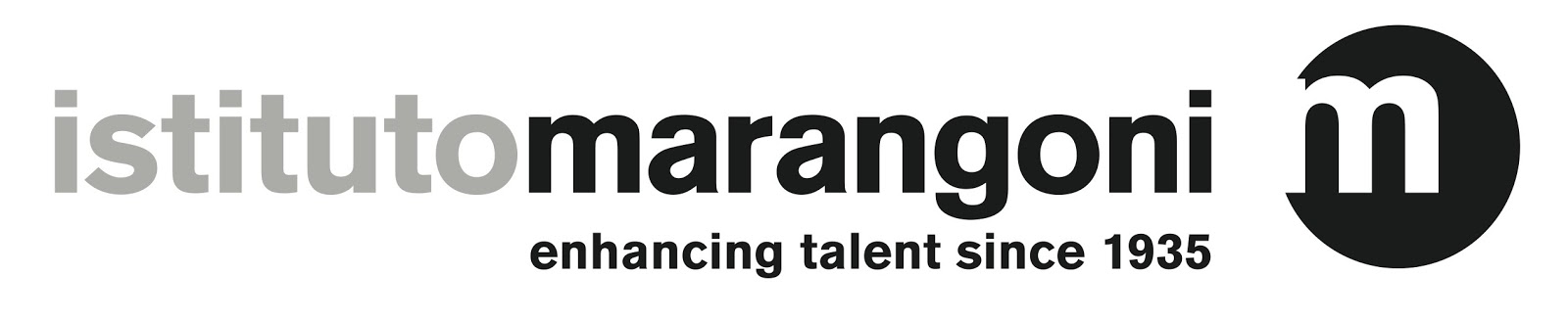 L’offerta della New School of Fashion, Art and Design sviluppa numerosi percorsi didattici nell'ambito dell’arte, inclusa la storia dell’arte, il “management” dell’arte e la visual multimedia art.
Si suddivide in due macro-aree "undergraduate” e "postgraduate”, che si declinano in due tipologie di programmi:programmi triennaliprogrammi mastercorsi di moda   under graduate      programmi intensiviQuesti programmi sono stati specificatamente progettati per soddisfare le esigenze di coloro i quali hanno limitate disponibilità di tempo e nessuna competenza specifica.fashion design intensivefashion image & styling intensivefashion business & brand management intensivedigital image creation for luxury brands intensiveprogrammi triennaliQuesti programmi sono pensati per quegli studenti che vogliono entrare nel mondo della moda, ma non hanno alcuna competenza specifica nel settore.fashion designfashion stylingfashion businessfashion communication & new mediaaccessories design          Ufficio Informazioni
 
         Tel: + 39 02 7631 6680                                                                                                                                                                                      Prof IGLagomarsino